Smlouva o dílo č. V020103370D0024Objednatel:Krajská nemocnice T. Bati, a. s.Havlíčkovo nábřeží 60076275 ZlínIČO: 27661989DIČ: CZ 27661989Společnost je registrována pod spisovou značkou oddíl B, vložka 4437 u Krajský soud v Brně.Zástupce ve věci smlouvy: MUDr. Radomír Maráček Ing.Petr Liškář,předseda představenstvaZástupce ve věci stavby: xxxxxxxxxxxxxxxxDatum vystavení dokladu: 29.06.2020Uzavírají dle ustanovení §2586 a násl. zákona č. 89/2012 Sb.- Občanský zákoník v platném znění (dále jen NOZ) smlouvu o díloZávěrečná ustanovení:Tato smlouva je platná okamžikem podpisu smluvními stranami. Vztahy mezi smluvními stranami se řídí Obchodními podmínkami SPEDOS Vrata a.s., přičemž Obchodní podmínky SPEDOS Vrata a.s. tvoří přílohu č. 2 této smlouvy a jsou nedílnou součástí této smlouvy. Vztahy v těchto podmínkách výslovně neupravené se řídí příslušnými ustanoveními zákona číslo 89/2012 Sb. - Občanský zákoník v platném znění a právními předpisy s ním souvisejícími.Nedílnou součástí této smlouvy a přílohou č. 3 této smlouvy je stavební připravenost. Jakékoliv ujednání a změny nebo doplňky k této smlouvě jsou pro obě strany závazné jen tehdy, jsou-li vyhotoveny písemně jako dodatek k této smlouvě a jsou oboustranně podepsány. Smlouva je vyhotovena ve dvou stejnopisech, z nichž každá ze smluvních stran obdrží po jednom stejnopisu.Valašské Meziříčí 29. 6. 2020Zhotovitel:	.Objednatel:Telefon: 571 759 211Fax: 571 759 222E-mail: obchod@spedos.czweb: www.spedos.czPoznámka::Okno umístit do dveří.Ovládání vestavěných dveří pomocí čtečky.Ovládání vrat pomocí čtečky.itečku karet dodá stavba.Poznámka::Doplnit konstrukci pro uchycení výjezdů vrat. Boční výjezdy.Vodorovný výjezd vrat - jakl cca 40 x 30 mm Xlení součástí ceny vrat - zajistí stavba. okno umístit do dveří.Ovládání vestavěných dveří pomocí čtečky.Ovládání vrat pomocí čtečky.čtečku karet dodá stavba.OBCHODNÍ PODMÍNKY SPEDOS Vrata a.s.Příloha č.2 ke Smlouvě o dílo č.: V020103370D0024Předmět plněníNa základě uzavřené, výše uvedené smlouvy se firma SPEDOS Vrata a.s. zavazuje provést dílo, provést práce a služby, jak je specifikováno ve Smlouvě o dílo - Příloha č.1 - Specifikace díla.Termín plněníTermín plnění je stanoven smlouvou, přičemž termín plnění se posunuje o tolik dní, o kolik dní je objednatel v prodlení s úhradou zálohové faktury.Platební podmínkyObjednatel a zhotovitel se dohodli, že v případě prodlení objednatele se stavební připraveností dle Přílohy č. 3 k smlouvě o dílo, po uplynuti lhůty k provedení díla dle této smlouvy, je oprávněn zhotovitel vystavit objednateli fakturu ve výši 90 % ceny díla včetně DPH s lhůtou splatnosti 14 kalendářních dnů ode dne jejího vystaveni. Doplatek za cenu díla je poté splatný do 14 dnů ode dne předání a převzetí díla.Objednatel a zhotovitel se dohodli, že pokud bude realizace díla delší, než jeden kalendářní město, odsouhlasí si objednatel a zhotovitel k poslednímu dni kalendářního měsíce hodnotu skutečné provedených prací na základě oboustranně potvrzeného předávacího protokolu o částečném předání díla se soupisem provedených prací, přičemž se objednatel vyjádři, zda dílo částečně přebírá bez výhrad či s výhradami a zhotovitel vystaví objednateli fakturu se splatností 14 kalendářních dnů ode dne jejího vystaveni po skončeni kalendářního měsíce. Takto bude postupováno i v následujících měsících, pokud bude realizace díla trvat několik měsíců. Doplatek za cenu díla je poté splatný do 14 dnů ode dne předání a převzetí díla.Zhotovitel má nárok na úhradu nákladů na skladování výrobků, pokud je objednatel nepřevezme do 60 kalendářních dnů od data plnění smlouvy. Skladné je smluvními stranami dohodnuto ve výši 150,-Kč za výrobek a za každý i započatý den jeho skladováni.OdpovědnostZhotovitel odpovídá za řádné dodání předmětu smlouvy v souladu s technickou dokumentací, touto smlouvou a jinými platnými normami.Zhotovitel poskytuje objednateli záruku po dobu uvedenou v záručním listu, nejméně však 24 měsíců ode dne převzetí.Další ujednání ke smlouvě o díloObjednatel se zavazuje, že předá zhotoviteli montážní pracoviště nejpozději 7 dnů před termínem zahájení montáže ve stavu způsobilém k provádění montážních prací podle Dokumentace. Uvedenou skutečnost obě strany potvrdí společným zápisem.Termín převzetí montážního pracoviště sdělí objednatel zhotoviteli písemnou formou nejpozději 7 dnů předem.Objednatel prohlašuje, že se v prostoru pracoviště nenacházejí zařízení (kabelové rozvody.el. zařízení), která jsou v provozu, ani skryté.Objednatel se zavazuje, že po celou dobu provádění díla odpovídá za to, že řádný průběh prací zhotovitele nebude narušován neoprávněnými zásahy třetích osob.Na pracoviště mohou vstupovat pouze pověření pracovníci objednatele.Zhotovitel odpovídá za pořádek a čistotu na pracovišti a je povinen odstraňovat na své náklady odpady a nečistoty vzniklé jeho pracemi.Objednatel je oprávněn prostřednictvím svých pracovníků provádět průběžnou kontrolu díla.Dílo bude splněno protokolárním předáním.Zhotovitel je oprávněn vést Montážní deník dle vyhlášky č.499/2006 Sb. v platném znění.Objednatel se zavazuje, že umožní po dodání dila zhotoviteli přístup do svých prostor za účelem případných oprav dila, či za účelem odstranění nedodělků díla.Pro realizaci dila budou na náklady objednatele vytvořeny následující podmínky:možnost napojení na el. síť 230/400 Vzajištěni prostoru pro uskladnění materiálu a výrobků (suché, bezprašné a uzamykatelné sklady) - zabezpečené proti krádežiobjednatel se zavazuje zajistit drobné pomocné práce potřebné pro kotveni konstrukce a jednorázovou výpomoc při manipulací s materiálempříjezd na staveništěpříjezd a přístup na montážní pracovištěsociální zařízení (umývárna, WC. šatna)Objednatel se zavazuje seznámit pracovníky zhotovitele se zásadami bezpečnosti, ochrany zdraví a požární ochrany platnými pro předmětnou stavbu.Pokud bude objednatel v prodlení s předáním staveniště pro montáž díla, prodlužuje se termín předání díla o tolik dní, o kolik dni bude objednatel v prodlení s předáním staveniště.Objednatel se zavazuje poskytnout zhotoviteli součinnost při předávání a převzetí díla a zavazuje se předání díla zúčastnit. Nepřevezme-li objednatel dílo bez zbytečného odkladu poté, co dilo bylo dokončeno, vyzve zhotovitel písemně objednatele a stanoví mu nový termín k předání díla. V případě, že se objednatel nezúčastní ani nového terminu předáni a převzetí díla a dílo nepřevezme, vyrozumí zhotovitel objednatele o zamýšleném prodeji díla a stanoví mu náhradní Ihútu k převzetí díla ne kratší než 1 (jeden) město a zároveň mu sdělí, že hodlá předmět díla prodat. V případě, že objednatel zmaří i tento druhý náhradní termín k převzetí díla tím, že se ho nezúčastní, anebo dilo nepřevezme, je oprávněn zhotovitel dilo vhodným způsobem prodal na účet objednatele a započíst své vzniklé pohledávky vyplývající z této smlouvy a škody a náklady, které mu vzniknou vůči pohledávce objednatele.Dle ustanovení § 2608 NOZ převzetím nabývá objednatel vlastnické právo k předmětu dila - věci.Všechny spory, vzniklé z této smlouvy a v souvislosti s ní, budou rozhodovány s konečnou platností u Rozhodčího soudu při Hospodářské komoře české republiky a Agrární komoře české republiky podle jeho Řádu a Pravidel třemi rozhodci. Smluvní strany se dohodly, že rozhodčí řízeni bude probíhat v kontaktním místě Rozhodčího soudu při HK ČR a AK ČR v Ostravě.Objednatel je povinen při prováděni dila spolupůsobit, dokončené dilo prohlédnout s péčí řádného hospodáře a převzít způsobem uvedeným v této smlouvě a v předávacím protokolu. V předávacím protokolu objednatel uvede, zda přebírá dilo s výhradami nebo bez výhrad. Dílo je dokončeno, je-li předvedena jeho způsobilost sloužit svému účeluServisPo ukončeni záručního servisu zajistí zholovilel pozáruční servis, jehož podmínky budou sjednány v samostatné smlouvěPo dobu prodlení objednatele s placením konečné faktury nebude objednatel na provedeném díle zajišťovat servis.Smluvní pokuty, úroky z prodleníV případě prodlení zhotovitele s dodržením termínu plněni podle čl. II., má objednatel vůči zhotoviteli nárok na úrok z prodlení ve výši 0,05 % z ceny díla bez DPH za každý započatý den prodleni.V případě prodleni objednatele s dodržením splatnosti vystavených faktur má zhotovitel vůči objednateli nárok na smluvní pokutu ve výši 0,05 % z dlužné částky za každý i započatý den prodlení. Smluvní pokuta je splatná okamžikem porušeni závazku ze strany objednatele. Právo na náhradu škody tím není dotčeno.V případě nedodržení stavební připravenosti dle přílohy č.3 ke smlouvě o dílo, je povinen objednatel zaplatit zhotoviteli vynaložené náklady a škodu, které mu vzniknou tím, že objednatel ve stanovené lhůtě nepřipravil stavební podmínky pro zhotovitele.Závěrečná ustanoveníHranická 771, Krásno nad Bečvou, 757 01 Valašské MeziříčíPředseda představenstva firmy SPEDOS Vrata a.s., IČ: 27795152
se sídlem Hranická 771, Krásno nad Bečvou, 757 01 Valašské Meziříčí,
zapsané v OR vedeném Krajským soudem v Ostravě, oddíl B, vložka 3194
Ing. Václav Klemš uděluje plnou mocxxxxxxxxxxxxxxdatum narození: xxxxxxxxxxxxxxxčíslo OP: xxxxxxxxxxxx
bytem: xxxxxxxxxxxxxxxxxxxxxxxzaměstnanci firmy, k jednání za.soolečnosLvIěchto záležitostech:Sjednávání, uzavírání a podepisování obchodních smluv zpracovaných a navržených společnosti SPEDOS Vrata a.s. a k sjednávání, uzavírání a podepisování obchodních podmínek SPEDOS Vrata, a.s. v rozsahu plnění do výše 300.000,- Kč.Zplnomocnění k jednání se vztahuje výhradně na okruh působnosti shora uvedený.Plná moc zaniká jejím odvoláním společností.Valašské Meziříčí: 8. 6. 2017zaměstnanecZa firmu SPEDOS Vrata a.sIng. Václav KlemšPředseda představenstvaPlnou moc přijímám:POZICE: 1 - zadní rampa (1ks)POHLED ZE STRANY MONTÁŽE VRATA-AGPOTŘEBNÝ PROSTOR PRO PROVOZ VRATPŘÍVOD ELEKTRICKÉ ENERGIE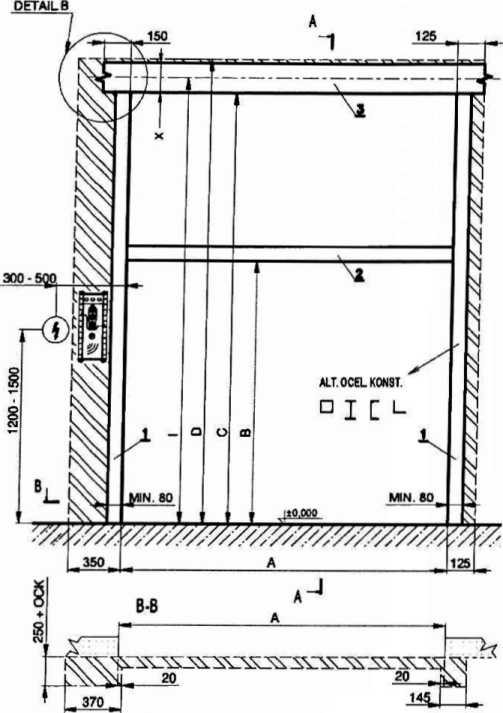 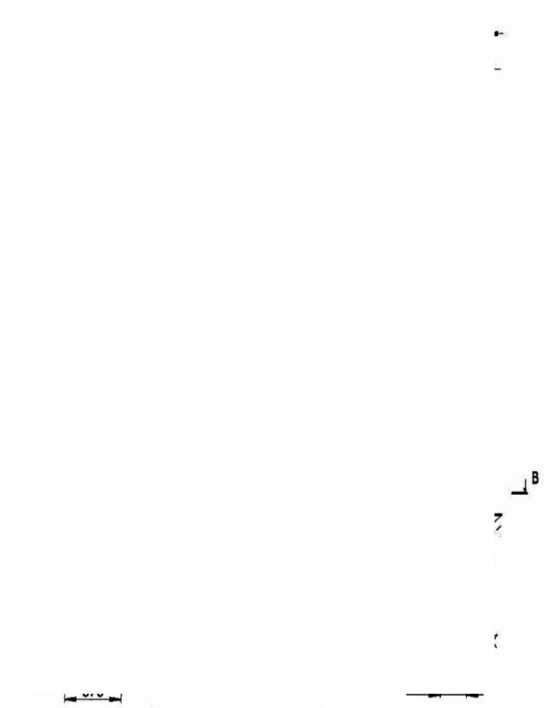 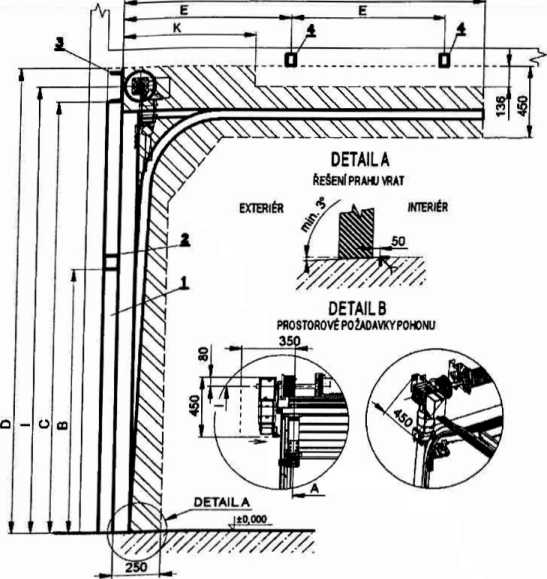 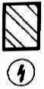 MONTÁŽ SE PROVÁDÍ V ZÁVĚRU STAVEBNÍCH PRACl (ZAMEZENÍ VZNIKU STAVEBNÍHO PRACHU - MOŽNÉ POŠKOZENÍ JEDNOTLIVÝCH DÍLŮ VRAT A ELEKTRO ZAŘÍZENÍ.)PODLAHA - VYZRÁLÁ (BETON, DLAŽBA), VODOROVNÁ (VE VÁZE), VYSPÁDOVANÁ DO EXTERIÉRU VIZ. DETAIL A.VEDLEJŠÍ BOČNÍ STĚNY. PŘEKLAD - KOTVENÍ NOSNÝCH POJEZDOVÝCH PROFILŮ A VYVAŽOVAČÍCH PRUŽIN - SVISLÉ STAVEBNÍCH KONSTRUKCE VE VÁZE - SLÍCOVANÉ ZE STRANY MONTÁŽE VRAT. KOTVENÍ - DOPORUČEN LÍTÝ BETON. OCELOVÁ KONSTRUKCE, PLNÉ CIHLY. NEVHODNÉ DUTÉ CIHLY A PLYNOSILIKÁTI.STROPNÍ KONSTRUKCE - KOTVENÍ STROPNÍCH VODÍCÍCH PRVKŮ - V MÍSTĚ KOTVENÍ VÝJEZDŮ BEZ TECHNOLOGIÍ A STAVEBNÍCH PRVKŮ OMEZUJÍCÍ MONTÁŽ A PROVOZ VRAT - VIZ. POTŘEBNÝ PROSTOR PRO PROVOZ VRAT. ZATÍŽENÍ STROPNÍ KONSTRUKCE MINIMÁLNĚ 320N/m2(NENÍ MOŽNO HURDISK, DŘEVOCEM ENTOVÉ DESKY, SÁDROKARTONOVÉ KONSTRUKCE). V PŘÍPADĚ MOŽNOSTI KOTVENÍ STROPNÍCH ZÁVĚSŮ > 1500mm - PROVÉST SNÍŽENOU STROPNÍ KONSTRUKCI (PROFILY 4)POZORU - PŘED MONTÁŽÍ VRAT NESMÍ BÝT PROVEDENA MONTÁŽ PODHLEDU, KTERÝ BY ZNEMOŽŇOVAL MONTÁŽ HORIZONTÁLNÍHO VEDENÍ VRAT.VRATA OSAZENY VESTAVĚNÝMI DVEŘMI S NÍZKÝM PRAHEM - TOTO PROVEDENÍ VYŽADUJE MAXIMÁLNÍ ROVINNOSTI PODLAHY. V PŘÍPADĚ NEDORŽENÍ ROVINNOSTI MŮŽE DOJÍT K PROŠLÁPNUTÍ PRAHOVÉHO SYSTÉMU A NÁSLEDNÉ TRVALÉ DEFORMACI PROFILU / VRATPŘÍVOD ELEKTRICKÉ ENERGIE - PQŽADAVKY230V - ELEKTRICKÉ STŘÍDAVÉ NAPĚTÍ 1 PH 230V/50HZ - PŘÍVOD 3Cx2,5mm2 PŘÍVOD UKONČIT ZÁSUVKOU TYP 113 (230V 16A 3P 6H) - JISTIČ 1PH ■ 10A (B) (ROZMĚR ŘÍDÍCÍ JEDNOTKY VRAT 170x400x1 OOmm (ŠxVxH))ROZMĚRYKONTAKT NA OBCHODNÍKA SPEDOSxxxxxxxxxxxxxxxxxxxxxxxxxxxxxxxxxxxxxxxxxxxxxxxxxxxxxxxxxxxxxxxxxxxxxPŘÍLOHA Č.: 3 KE SMLOUVĚ Č.: V020103370D0024AKCE / OBJEDNATEL / MÍSTO REALIZACE: Krajská nemocnice T. Bati, a. s. / Krajská nemocnice T. Bati, a. s. / Zlín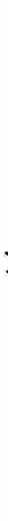 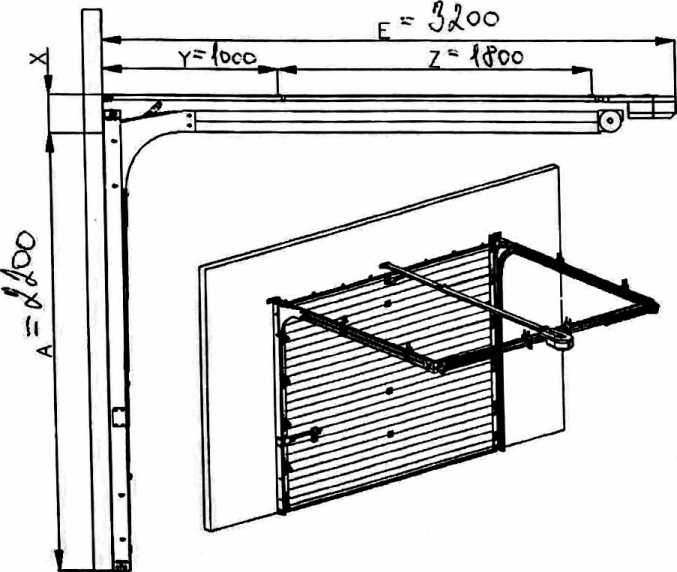 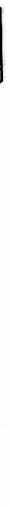 STAVEBNÍ PŘIPRAVENOST ÁPohon COMFORTPro garážová vrata osazená pohonem Comfort, zejména kotvení stropní lišty je nutno dodržet pravidla stavebníA - výška vratového otvoruX - výška překladuY - vzdálenost prvního kotevního bodu lištyZ - vzdálenost druhého kotevního bodu lišty E - celková délka stropního pohonu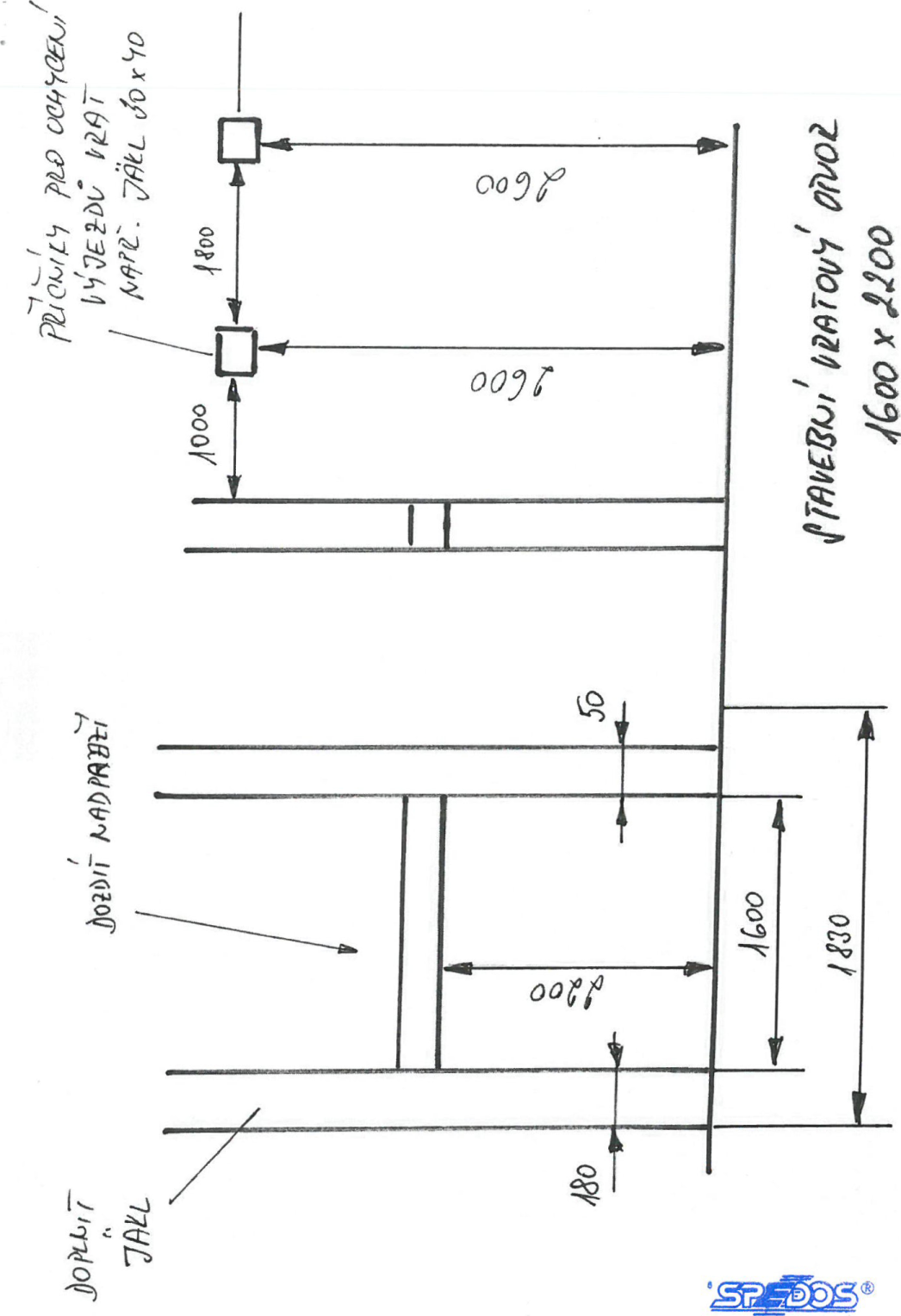 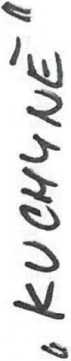 Předmět smlouvy:Zhotovitel se zavazuje k provedení díla dle specifikace uvedené v příloze č. 1 této smlouvy, přičemž příloha č. 1 tvoří nedílnou součást této smlouvy.Místo zhotovení a předání díla:Havlíčkovo nábřeží 600, 76275 ZlínDatum plnění:31. KT 2020Dohoda o ceně:Cena za dílo byla stanovena dohodou smluvních stran ve výšiCena díla (bez DPH):   137 102.00 KčDPH bude účtováno dle platných předpisů.DPH 21%:                      28.792.00 Kč137 102.00 Kč28 792.00 KčCena s DPH:                165.894.00 Kč165 894.00 KčPlatební podmínky:Objednatel a zhotovitel se dohodli, že zhotovitel vystaví objednateli ve lhůtě do 7 kalendářních dnů od podpisu této smlouvy zálohovou fakturu ve výši 30.000,- Kč. Objednatel se zavazuje zálohovou fakturu zaplatit ve lhůtě do 10 kalendářních dnů ode dne jejího vystavení. V tomto případě konečná faktura bude ponížena o zaplacenou zálohu. Po předání a převzetí se objednatel zavazuje zaplatit konečnou fakturu ve lhůtě 14 dnů ode dne jejího vystavení.Zhotovitel:SPEDOS Vrata a.s.Hranická 771, Krásno nad Bečvou75701 Valašské MeziříčíPříloha č.1 - specifikace díla	Strana: 1nedílná součást smlouvy č. V020103370D0024Zhotovitel:SPEDOS Vrata a.s.Hranická 771, Krásno nad Bečvou75701 Valašské MeziříčíObjednatel: Krajská nemocnice T. Bati, a. s.Pozice 1 - zadní rampa11 ksTypSekční průmyslová vrata SPEDOS VM01 (1600x2200)Šířka x výška stavebního otvoru:1600 x: 2200 mmTyp kováníZvýšenéVýška překladu (mm)1100 mm; Osa hřídele: 3136 mm od podlahyPovrch plných panelůStucco oboustranné - drážky po 10cm; Barevné provedení zvenku RAL 9010; Barevné provedení zevnitř RAL 9010ProskleníOkno plastové s černým rámem (rozměr rámu 637x334mm); Počet oken v jedné lamele: 1 ks; Počet prosklených lamel: 1 ks; První prosklená lamela: 3 od podlahyVestavěné dveřeUmístění dveří: ve středu vrat / levé - otevíravé ven; Práh: Nízký 32mm; Průchozí šířka: 800mm; Panikové kování - Koule/Klika; Vložka klíč/klíč - III bezp. třída - 3 klíčů; Elektrický vrátný BEFO 211211- 12V DC (včetně krouceného kabelu pro připojení); Profily dveří v Elox E6/EV1Bezpečnostní prvky mechanickéPojistka při prasknutí pružinTyp pohonuElektrický - typ 5.24 DES 230V - Digitální snímání polohy vrat, Základní parametry: 50Nm/24ot /230V/IP65/0,37kW/40%ED - určeno pro vrata do 15m2 - nouzové ovládání řetězemUmístění pohonu a ovládáníZevnitř vlevo; Standardně na hřídel (Montážní prostor 350mm)Možnost ovládání vratOvládání pomocí tlačítek na řídící jednotce vrat - impulsní ovládání nahoru / STOP / impulsní ovládání dolůBezpečnostní prvky elektronickéSvětelná clona - speciální jištění provozního prostoru vrat do výšky 2500mm; Jištění vestavěných dveří - magnet v rámu dveří (sada včetně krouceného kabelu pro propojení s ŘJ vrat)Dodatečné ovládání vratZamykání řídící jednotkyOstatní:vrataCelková cena včetně montáže a dopravy:77 152.00 Kč bez DPH |Zhotovitel:SPEDOS Vrata a.s.Hranická 771, Krásno nad Bečvou75701 Valašské MeziříčíPříloha č.1 - specifikace díla	Strana: 2nedílná součást smlouvy č. V020103370D0024Zhotovitel:SPEDOS Vrata a.s.Hranická 771, Krásno nad Bečvou75701 Valašské MeziříčíObjednatel: Krajská nemocnice T. Bati, a. s.Pozice 2 - přední rampa - kuchyně1 ksTypSekční průmyslová vrata SPEDOS VM01 (1600x2200)Šířka x výška stavebního otvoru:1600 x: 2200 mmTyp kováníS37 (překlad minimálně 350mm)Výška překladu (mm)400 mm; Osa hřídele: 2470 mm od podlahyPovrch plných panelůStucco oboustranné - drážky po 10cm; Barevné provedení zvenku RAL 9010; Barevné provedení zevnitř RAL 9010ProskleníOkno plastové s černým rámem (rozměr rámu 637x334mm); Počet oken v jedné lamele: 1 ks; Počet prosklených lamel: 1 ks; První prosklená lamela: 3 od podlahyVestavěné dveřeUmístění dveří: ve středu vrat / levé - otevíravé ven; Práh: Nízký 32mm; Průchozí šířka: 800mm; Panikové kování - Klika/Klika; Vložka klíč/klíč - III bezp. třída - 3 klíčů; Elektrický vrátný BEFO 211211- 12V DC (včetně krouceného kabelu pro připojení); Profily dveří v Elox E6/EV1Bezpečnostní prvky mechanickéPojistka při prasknutí pružinMožnost ovládání vratRuční ovládání vratBezpečnostní prvky elektronickéJištění vestavěných dveří - magnet v rámu dveří (sada včetně krouceného kabelu pro propojení s ŘJ vrat)Ostatní:pohon Comfort 260stropní lišta 11vrataoptozávora special 633Celková cena včetně montáže a dopravy:59 950.00 Kč bez DPH |KÓTA[MM]POPISA1600ŠÍŘKA STAVEBNÍHO OTVORUB2200VÝŠKA STAVEBNÍHO OTVORUI3136OSA TORZNÍ HŘÍDELEC3076NOSNÝ PROFIL VYVAŽOVAČÍCH PRUŽIND3300MINIMÁLNÍ VÝŠKA STROPU OD PODLAHYK1000POTŘEBNÝ PROSTOR PRO MONTÁŽ A ÚDRŽBUG2100POTŘEBNÝ PROSTOR PRO PROVOZ VRATE900VZDÁLENOST NOSNÝCH PRVKŮ HORZ. VEDENÍX120KOTEVNÍ PLOCHA TORZNÍCH PRUŽINPARAMETRY OCELOVÉ KONSTRUKCEPARAMETRY OCELOVÉ KONSTRUKCEPARAMETRY OCELOVÉ KONSTRUKCEPROFIL(MM)TYP/POČET13076NAPŘ. JAKL 80X80X4 - 2KS21600NAPŘ. JAKL 80X80X4- 1KS31900NAPŘ. U120- 1KS42400NAPŘ. JAKL 60X80X4 (ŠXV) - 2KSTECHNICKÉ PARAMETRYTECHNICKÉ PARAMETRYTECHNICKÉ PARAMETRYTYPPARAMETRPOPISTYP VRATVM01ZÁKLADNÍ TYP VRATHMOTNOST49HMOTNOST VRATOVÉHO KŘÍDLA (KG)PLOCHA3.520PLOCHA VRATOVÉHO KŘÍDLA (M2)VEDENÍTYPZVÝŠENÉ KOVÁNÍPOHONTYP5.24 DES 230V